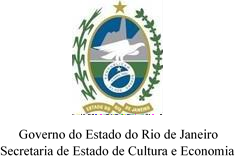 ANEXO 05 DECLARAÇÃO DE RESIDÊNCIAEu, (Nome Completo), inscrito no CPF/MF nº (CPF), sob RG nº (RG), declaro, para os devidos fins, que resido no endereço (Rua e Número), (Complemento), (Bairro) – (Cidade) / Rio de Janeiro – CEP XXXXX-XXX, e que tenho ciência de que qualquer desconformidade quanto a tal informação estará sujeita às penalidades da legislação pertinente, na forma do disposto na Lei Estadual nº 6.225, de 24 de abril de 2012, bem como no art. 299 do Código Penal.(Local),	/	/ 2023.NOME DO PROPONENTEINSTRUÇÕES:1. Preencher o nome completo e assinar.